おすすめごはん「くるくるサンドイッチ」■ごはんの　（あてはまるものに☑）■（あてはまるものに☑）☑【のましスイッチ】□【おなかのましスイッチ】、□【のましスイッチ】□１０ぐらいでできるもの□いがない□のになる☑どもがでつくれる□でバランスがよい■レシピ 「くるくるサンドイッチ」□１０ぐらいでできるもの□いがない□のになる☑どもがでつくれる□でバランスがよい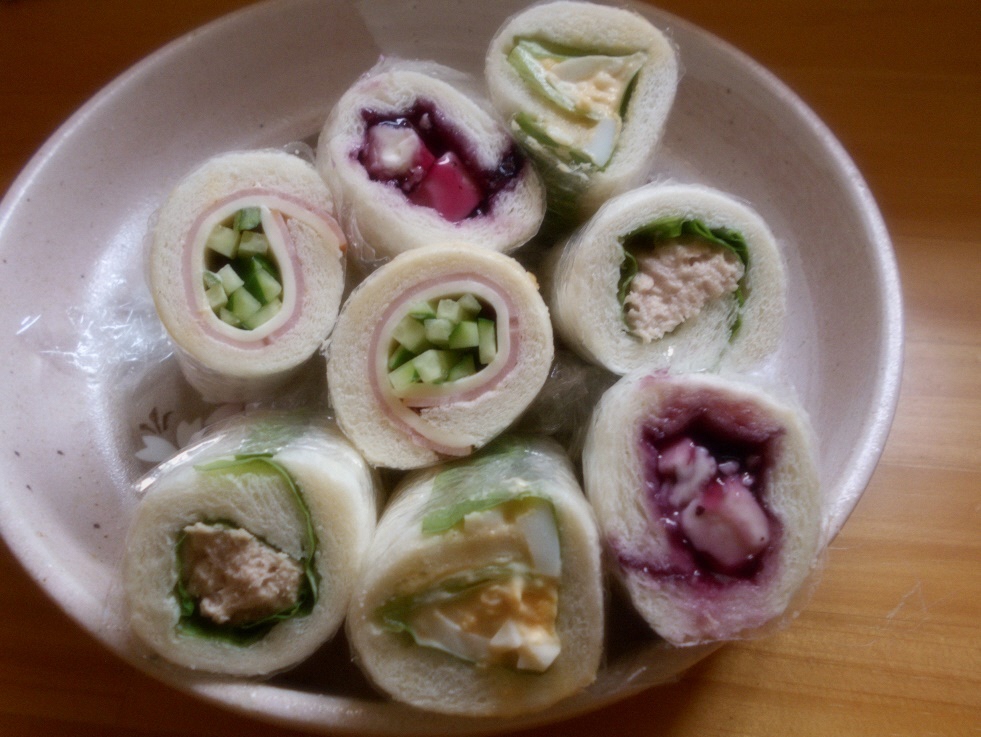 □１０ぐらいでできるもの□いがない□のになる☑どもがでつくれる□でバランスがよい■、（4人）パン（8り）　8ハム　　　　　　　　2スライスチーズ　　　2きゅうり　　　　　　マーガリン　　　　　サンチュ　　　　　　2ツナ　　　　　　　　1マヨネーズ　　　　　さじ2こしょう　　　　　サンチュ　　　　　　2ゆで卵　　　　　　　1マヨネーズ　　　　　さじ2こしょう　　　　　クリームチーズ　　　40gブルーベリージャム　さじ2■つくり①パンのをとします。②パン2にマーガリンをぬり、ハム、スライスチーズ、りしたきゅうりをのせ、きます。③パン2にサンチュをしき、ツナとマヨネーズ、こしょうでえたものをのせて、きます。④パン2にサンチュをしき、みじんりにしたゆでと、マヨネーズ、こしょうでえたものをのせて、きます。⑤パン2にブルーベリージャムをぬり、クリームチーズをカットしたものをのせて、きます。⑥それぞれをラップでいてからでにカットします。■つくり①パンのをとします。②パン2にマーガリンをぬり、ハム、スライスチーズ、りしたきゅうりをのせ、きます。③パン2にサンチュをしき、ツナとマヨネーズ、こしょうでえたものをのせて、きます。④パン2にサンチュをしき、みじんりにしたゆでと、マヨネーズ、こしょうでえたものをのせて、きます。⑤パン2にブルーベリージャムをぬり、クリームチーズをカットしたものをのせて、きます。⑥それぞれをラップでいてからでにカットします。■ひとこと・パンのはきなものをれてることができます。・パンとがあれば、たちができなものをいてべることができます。・くるくるサンドイッチはカットするとりけがきれいです。■ひとこと・パンのはきなものをれてることができます。・パンとがあれば、たちができなものをいてべることができます。・くるくるサンドイッチはカットするとりけがきれいです。